Walden Board of Trustees AgendaWalden is a place where social, emotional, and academic growth are valued  equally, a place where students see possibilities, make meaningful choices, take risks, and emerge with a stronger sense of identity, belonging and purpose.  It is a place where critical thought, creativity and independence are nurtured; where empathy, cultural awareness and tolerance are valued.  We champion student choice and autonomy, authentic research and project work.  Our purpose is to develop competent, self-motivated learners dedicated to making positive contributions to society.3/16/2022WednesdayElectronic Meeting3:30 P.M.Lois’s Zoomhttps://uetn-org.zoom.us/my/loisroom Members of the public who wish to attend may contact Lois Bobo for further support at lois@waldenschool.us.  Those who wish to provide public comment may contact Lois Bobo at lois@waldenschool.us or 801-655-5874 no less than 4 hours prior to the start of the meeting.  Invited:  ➢ Matt Turner ➢  Jeremy Knee ➢ Andy Ash (excused)➢ Breanne Moore  ➢ Hilary Hungerford  ➢ Jen Knapp  ➢ Jodi McCombs ➢ Diana West➢ Lois Bobo ➢ Sharon Beecroft ➢  Hannah WestIn attendance: ➢➢ ➢ Matt Turner ➢  Andy Ash (excused)➢ Breanne Moore  ➢ Hilary Hungerford  ➢ Jen Knapp  ➢ Jodi McCombs ➢ Diana West➢ Lois Bobo ➢ Sharon Beecroft ➢  Hannah WestNext Meeting:March 30, 2022: Asynchronous — 12:00 to 3:00 p.m.Meeting called to order: Welcome: Matt TurnerMatt calls meeting to order at 3:33pmApprove MinutesIt is proposed that we approve minutes from the November 18, 2021 Board Meeting.   All in favor (Yea or Nay):Matt Turner Jeremy Knee Breanne Moore Hilary Hungerford Andy Ash  Jodi McCombsJennifer KnappMatt moves to approve minutes, Diana seconds, all in favor: Diana, Sharon, Lois, Breanne, JennIt is proposed that we approve minutes from the January 17, 2022 Emergency Board Meeting.  All in favor (Yea or Nay):Matt Turner YayJeremy Knee Breanne Moore YayHilary Hungerford Andy Ash  Jodi McCombsJennifer Knapp YayMatt moves to approve minutes, Jennifer seconds, all in favor: Diana, Sharon, Lois, Breanne, Jenn, HannahDirector’s Report: Lois Bobo	Training & Legislative UpdateLois reports that the legislative body presented new board rules. She discusses both bills that passed and failed including the hygiene products bill, WPU increase, curriculum transparency, at risk student funding, etc.LEA-Specific Approvals: Hannah WestIt is proposed that we approve the attached LEA-specific licenses.  All in favor (Yea or Nay):Matt Turner  YayJeremy Knee Breanne Moore YayHilary Hungerford Andy Ash  Jodi McCombsJennifer Knapp YayMatt moves to approve LEA Specific Licenses: in favor: Diana, Sharon, Lois, Breanne, Jenn, HannahCalendar Approval: Lois BoboIt is proposed that we approve the first reading of the 2022-2023 school calendar as attached.  All in favor (Yea or Nay):Matt Turner YayJeremy Knee Breanne Moore YayHilary Hungerford Andy Ash  Jodi McCombsJennifer KnappYayFee Schedule Approval: Diana WestIt is proposed that we approve the first reading of the 2022-2023 Walden School Fee Schedule as attached.  All in favor (Yea or Nay):Matt Turner Jeremy Knee Breanne Moore Hilary Hungerford Andy Ash  Jodi McCombsJennifer KnappPolicy Approval: Lois Bobo	Grievance Policy  It is proposed that we approve the attached Walden Grievance Policy.  All in favor (Yea or Nay):Matt Turner YayJeremy Knee Breanne Moore YayHilary Hungerford Andy Ash  Jodi McCombsJennifer Knapp YayMatt moves to approve Grievance Policy:in favor: Diana, Sharon, Lois, Breanne, Jenn, HannahFinancial Report: Diana West	Budget UpdatesProfit and Loss Discussion of future capital expenditures, financial processes, transparency, etc. Assurance that asking probing questions about budget and expenditures is the responsibility of the board. Request that the internal audit committee review quarterly financials..Student Wellness Center as part of future building plans. Meeting adjourned: Lois moves that we adjourn the meeting. Matt seconds. All in favor. Meeting adjourned at 4:35PMAudio file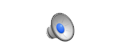 Sign Up for Public Comment (limit 3 minutes per person, 10 minutes total)Public NoticeBoard Meeting3/16/2022WednesdayElectronic Meeting3:30 P.M.https://uetn-org.zoom.us/my/loisroom Members of the public who wish to attend may contact Lois Bobo for access at lois@waldenschool.us.  Those who wish to provide public comment may contact Lois Bobo at lois@waldenschool.us or 801-655-5874 no less than 4 hours prior to the start of the meeting.  Agenda:Approve MinutesDirector’s Report: Lois Bobo	LEA-Specific Approvals: Hannah WestCalendar Approval: Lois BoboFee Schedule Approval: Diana WestPolicy Approval: Lois Bobo	Grievance Policy  Financial Report: Diana WestWalden School of Liberal Arts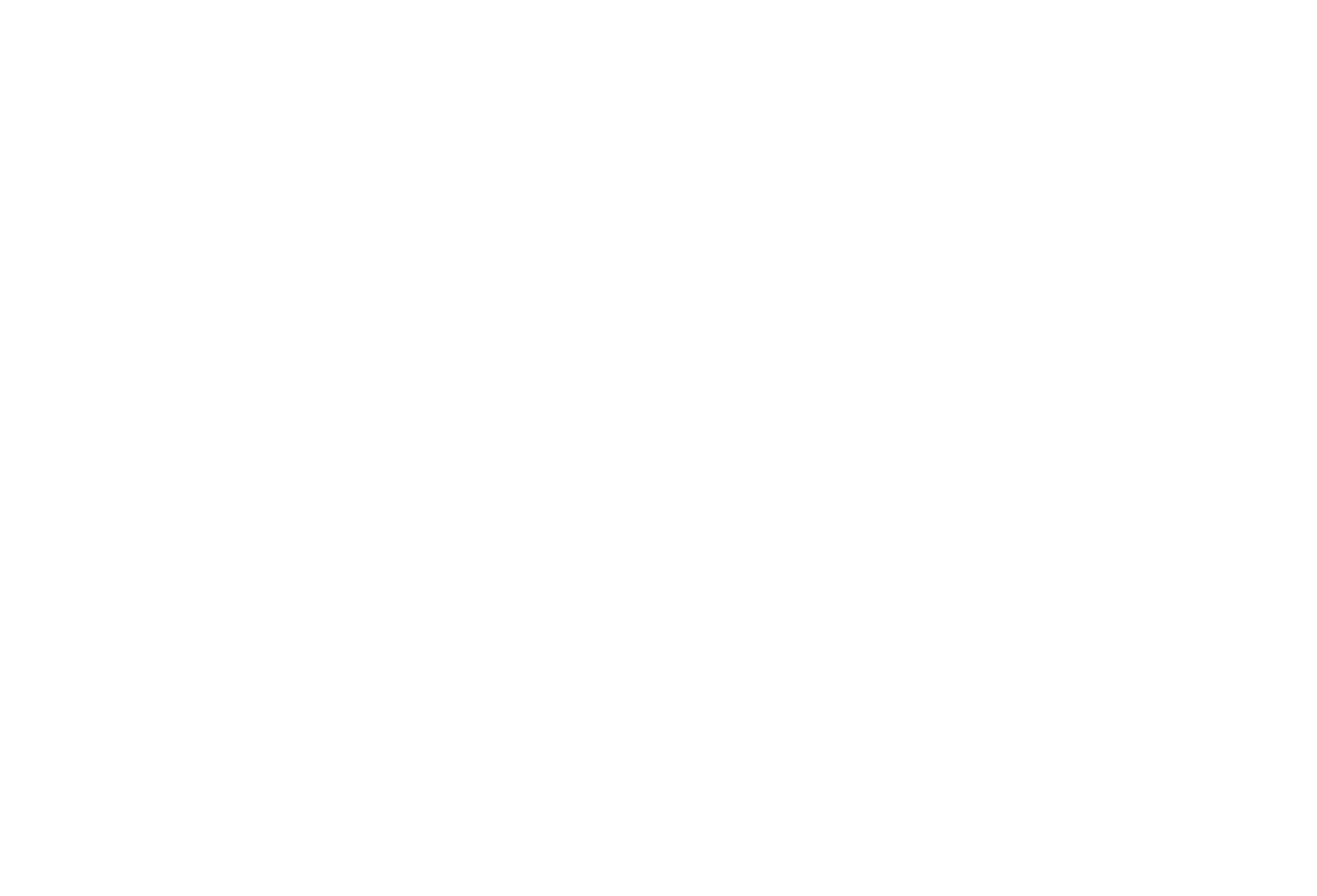 Walden School of Liberal ArtsWalden School of Liberal Arts